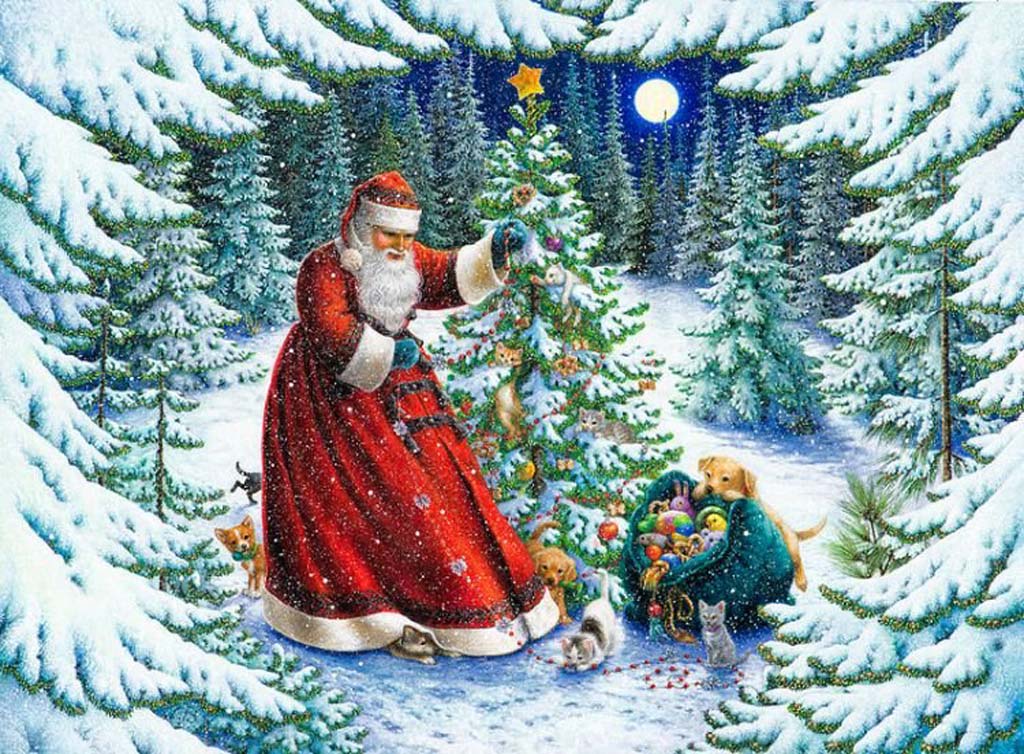                                                                                     Музыкальный руководитель                                                                                                             Ю.В. Дубровинар.п. Кольцово2018«РАЗБОЙНИКИ В НОВОГОДНЕМ ЛЕСУ»Сценарий новогоднего праздника для подготовительных групп «Солнышко» и «Колокольчик»Цель: создание радостного праздничного настроения у детейЗадачи: формировать интерес к новогоднему празднику, новогодним традициямразвивать творческие способности детей способствовать развитию положительных эмоций Действующие лица.Взрослые: Ведущий, Снегурочка, Дед Мороз, Атаманша и разбойник, собака «Шарик».Дети: мальчики-лесные разбойники, девочки-снежинки.Ход праздникаПод звуки волшебной музыки  2 детей входят в зал становятся лицом к зрителям  с 2-х сторон (с радио-микрофонами) и начинают утренник.1 Ребенок: Когда ночной звезды сверкнет волшебный лучикИ стрелки на часах коснется невзначайПриходит праздник к нам - в году он самый лучший- Веселый Новый год, встречай его, встречай!2 ребенок: Новый год - стучится в двери сказки Гирлянды огней и елочка - краса...Снежинок хоровод, загадочные маски...Вместе. Давайте жить светло и верить в чудеса! (В зал вбегают дети из разных дверей зала, совершают перестроение и становятся лицом к зрителям в шахматном порядке)ТАНЕЦ  «1,2,3 Ёлочка, гори!»В конце песни дети перестраиваются на полукруг.Блок стихов3 Ребенок: Как красиво в нашем зале и нарядно, и светлоБудто в зимний лес попали всё вокруг белым-бело.4 Ребенок:  С потолка летит снежинка, золотая мишура Ёлка блестками мерцает дождь на ней из серебра. 5 Ребенок: На ветвях сугробы снега и под елкой намело...  Где-то рядом притаилось чудо-юдо волшебство. 6 ребенок: Давайте возле ёлочки устроим хоровод,
                     Пусть каждый веселится
                     И каждый пусть поёт!ПЕСНЯ «НАША ЁЛОЧКА»После песни дети присаживаются на стульчики.Ведущая:    На весёлых детских ёлках
                  Чудеса блестят в иголках,
                  И под ёлкой в Новый год
                  Каждый что-нибудь найдёт,
                  Надо лишь заранее
                  Загадать желание!(подходит к елке, замечает оленя и письмо прикреплено к оленю)Ведущая: Ой, ребята, вот это чудеса, не успела я желание загадать, а тут какое-то послание новогоднее (подходит, берет в руки, разворачивает, сдувает волшебную серебристую пыль) Ну-ка почитаем, от кого же это?"Дорогие мои дети, вас прошу я не скучать,Песни петь, стихи читать. Со Снегурочкой нас ждать.Вам везу подарков воз. Скоро буду. Дед Мороз".Слышатся  звуки метели и чьи-то голоса…Ведущая: Ребята, я слышу чьи-то голоса. Это наверно Дед Мороз к нам спешит!Звучит музыка "Бяки-буки", появляется Атаманша и  ее верный друг обходит детей пугает пистолетами, рогаткой.ВЫХОД Атаманши и разбойника: Хо-хо! Что, детишечки, не ожидали? Попались, голубчики?Ведущая: Позвольте узнать - кто вы такие? И почему ребят наших пугаете?Атаманша: А разве вам не видно? Я - Атаманша разбойников! А пугать всех я просто обожаю! А еще обманывать и всех обижать! Подарочки отбирать! Ну-ка дай сюда, что тут за бумажка. (Отбирает письмо у Ведущей)Атаманша: Ну-ка почитаем, ага. Вот. "Шлет привет любящий вас Дед Мороз". (Кривляется). Ха-ха-ха. Любящий! (к детям): И вы его ждете и тоже любите, - этого Деда… Мороза?Дети: Да!2 разбойник: Ишь ты! А мне ужасно не нравится, когда вокруг такие примерные и добренькие. И что, вы всегда такие "хорррошие"?Дети: Да!Атаманша: И в тихий час всегда спите? И кашу манную едите? А я таких не люблю! Мои друзья знаете, кто? Пираты и разбойники. Хулиганы и самые большие бездельники! Нууу, где ваши Новогодние подарочки!Ведущая: Не получишь ты наших подарочков! Их Дед Мороз везет на елку для ребят!Атаманша: Я б хотела, чтобы у елки все осыпались иголки!Вот была бы всем потеха – все бы лопнули от смеха. (хохочет)2 разбойник: (потирает руки) Подааарочки везет? Некогда мне тут с вами, пора помощников звать! (свистит по-разбойничьи) Эй, разбойнички лихие! Собирайтесь! Деда Мороза с подарками встречать отправляйтесь! Атаманша:(отводит в сторону разбойника) Подожди, подожди, посмотри сколько здесь мальчишек, чем не разбойники! Мы сейчас их обхитрим и уговорим нам помочь.Атаманша: (добрым голосом) Мальчики! Дорогие! Ну, неужели мы похоже на злых разбойников? Мы пошутили, мы ооооочень добрые и веселые. А Вы такие ловкие, я вижу, такие сильные, смелые!  Вы же  поможете нам? Мы очень танцевать любим, станцуете  с нами? А мы вам за это подарим подарков вдвое больше, чем подарит Дед Мороз!Мальчики: Да!Обращается ко 2-му разбойнику: Ну-ка помощничек мой выдай детишкам пистолеты и наганы! Раздают мальчикам пистолеты!ТАНЕЦ мальчиков «Разбойники лесные»Атаманша: Ну, что же команда разбойничков, готова! Теперь можно и Дед Мороза с подарками встречать!Ведущая:  И не стыдно вам, детей обманывать, хитростью решили наших ребят провести. И ничего у вас не выйдет, правда, ребята? Наши дети и правда сильные и ловкие, но помогать вам в ваших делишках не будут. Предлагаю вам сыграть с нами в одну игру и если дети наши победят, то вы покинете наш  праздник по добру по здорову и не будите нам портить новогоднее настроение.2 разбойник: Что еще за глупости?  Какие еще игры?Ведущая: А коль боитесь так и  скажите……..Атаманша: Мы, боимся, ха-ха-ха, да мы ничего не боимся,  давайте рассказывайте, что тут за игры у вас?ИГРА: «Снежный канат»По середине зала ложится канат, с одной стороны встают дети, с другой стороны разбойники и дети перекидывают через канат воздушные шарики на половину разбойников, а разбойники наоборот. Побеждают те, у  кого на территории будет меньше шариков(Побеждают дети)Атаманша: Все-все! Задержались мы тут. Нечего нам голову морочить. Я поняла ваш план, отвлекли вы нас от вааажного дела!! (обращается к 2-му разбойнику). Нам пора к встрече с Дедом Морозом готовиться. Быстрее, за мной!!!Разбойники уходят встречать Д. Мороза.Ведущая: Ребята, что же делать? Мы должны опередить разбойников и найти Деда Мороза и Снегурочку первыми! Давайте позовем нашего верного друга-собаку Шарика!Дети: Шарик! Шарик!В зал забегает « Шарик».Шарик: Вы меня звали, ребята?Ведущая: Дорогой Шарик нам никак не обойтись без твоей помощи! Разбойники ушли встречать Д. Мороза, ты должен их опередить и показать самый короткий путь Д. Морозу и Снегурочке!Шарик: Ребята, не переживайте, я этот лес как свои пять «пальцев» знаю…Шарик убегает…Ведущая: Ну что же ребята, давайте не будем грустить! И пока мы ждем Деда Мороза я хочу проверить наскольок вы хорошо знаете «Кто же такой Дед Мороз?». Если в ы согласны со мной, говорите»Верно», а не согласны-«Неверно».ИГРА « ВЕРНО-НЕВЕРНО!
 Ведущий начинает диалог:
– Дед Мороз известен всем, верно?
– Верно!
– Он приходит ровно в семь, верно?
– Неверно!
– Дед Мороз – старик хороший, верно?
– Верно!
– Носит шляпку и калоши, верно?
– Неверно!
– Скоро Дед Мороз придёт, верно?
– Верно!
– Он подарки принесёт, верно?
– Верно!
– Ствол хорош у нашей ёлки, верно?
– Верно!
– Был он срублен из двустволки, верно?
– Неверно!
– Что растёт на ёлке? Шишки, верно?
– Верно!
– Помидоры и коврижки, верно?
– Неверно!
– Вид красив у нашей ёлки, верно?
– Верно!
– Всюду красные иголки, верно?
– Неверно!
– Дед Мороз боится стужи, верно?
– Неверно!
– Со Снегурочкой он дружит, верно?
– Верно!
Звучит  волшебная музыка, в зал  заходит Дед мороз и Снегурочка.Дед Мороз. Дед Мороз я настоящий,Из глухой дремучей чащи.Где стоят в сугробах ели,Где бураны да метели,Где леса дремучиеДа снега сыпучие!Здравствуйте, ребятишки!Девчонки и мальчишки!Желаю успехов, здоровья и сил!Очень, ребята, сюда я спешил!Чуть с дороги не сбился!Даже - в овраг провалился.Снегурочка: В белом домике своём Дружно с дедушкой живём! В чаще леса вековой Часто слышим ветра вой!Но не страшен холод нам, Рады мы морозным дням! В нашем доме печки нет — Огонька боится Дед, Огонька и я боюсь, Ведь я Снегурочкой зовусь! Ведущая: Как мы рады, Дедушка Мороз и Снегурочка, что вы добрались! Наконец-то повстречались! Ждали вас мы с нетерпеньем и порадуем вас пеньем.ПЕСНЯ «НОВОГОДНЯЯ»Слова и музыка С.Н. Хачко(дети выстраиваются на полукруг, в руках снежинки мелкие, в кулачках, подкидывает на слова песни)Дед Мороз: Ребята! Песня чудесная, добрая, славная! Спасибо вам, вижу да ждали. Готовились!Ведущая: Добрый дедушка Мороз, а подарки ты привез?Дед Мороз: Я веселый Дед Мороз - целый воз подарков вез. Но в овраг скатились сани - еле выбрались мы сами.Ведущая: Вас разбойники искали, как бы они подарки не забрали!Снегурочка: Позову я на помощь снежинок, пусть закружат, завьюжат, может разбойники собьются с пути.Я, Снегурка, запою Громко песенку свою, И, услышав голос мой, Прилетит снежинок рой! Ветер лишь на них подует, Закружатся, затанцуют... Ну, скорей ко мне летите, Танец дивный покажите.Выбегают снежинки -5 девочек (стихи) становятся  в центре 1 девочка: Мы белые снежинки,Летим, летим, летим.Дорожки и тропинкиМы все запорошим.2 девочка: Покружимся над садомВ холодный день зимыИ тихо сядем рядомС такими же, как мы.3 девочка: Танцуем над полями,Ведем, свой хоровод,Куда, не знаем сами,Нас ветер понесет.4 девочка: Мы летим, летим, летим,Над березкой, над сосной.Словно льдинки, мы звенимВ тишине лесной.5 девочка: Как пушинки мы легки,Нас колышут ветерки,Белой вьюгой мы летим,Снегом все запорошим.Выбегают остальные девочки и выстраиваются на танец.ТАНЕЦ  СНЕЖИНОКДед Мороз: Ну, красавицы снежинки, все вокруг запорошили, танцем дивным удивили. А расскажите мне друзья, знаете вы кто же делает снежинки?Ведущая: Дедушка Мороз, наши дети очень любознательные и сейчас тебе не просто расскажут, а песенку про это споютПЕСНЯ «КТО ЖЕ  ДЕЛАЕТ СНЕЖИНКИ?»Слова Т.В. Бокач, музыка Н.М. КуликовойДед Мороз: Какие же вы молодцы, все знаете и поете так красиво, правда, внученька? (обращается к Снегурочке)Снегурочка тем временем сосредоточенно смотрит в зеркальце.Внученька моя, что ты там делаешь, в зеркальце любуешься, моя красавица?Снегурочка: Ну, что ты, Дедушка, я вот хочу  в зеркальце волшебном посмотреть, что у  нас в лесу то происходит.Звучит волшебная музыка…Снегурочка смотрит в зеркало.ФОНОГРАММА Атаманша: «Что за вьюга! Сколько снега!Долго нам по лесу бегать?Разбойник: Видно сбились мы с пути и подарков не найти!Атаманша: Все леса мы обойдем, но подарочки найдем!»Снегурочка: Ох, волнуюсь я ребята, как бы подарки ваши не достались лесным разбойникам! Дедушка, пойдем вернемся за подарками…Дед Мороз: Не волнуйся внученька. Мы немного отдохнем, за мешком потом пойдем. Ведь волшебный мой мешок. В волшебстве - я знаю толк!Звучит музыка. Ведушая: Ой, ребята! Кто-то к нам спешит, неужели снова разбойники вернулись!Появляется Атаманша и разбойник, тащат мешок, останавливаются возле елки.Атаманша: Ох, нелегкая работа, - тащить подарки из сугроба!Разбойник: Из оврага - там, где ели Выбрались мы еле-еле!Сколько можно нам бродить? Пора подарочки делить!Атаманша: Развяжу я бантик яркий и начну делить подарки.Мешок: (голос)Вам не справиться с Мешком. Дед Мороз наколдовал, Чтоб меня никто не брал!Атаманша: Не перечь ты мне, нахал!Мешок: Ну, тогда я побежал. Мешок убегает за елку.Атаманша: Стой! Куда! Стой! Тебе говорят! Ведь такого не бывает! Наш мешок САМ убегает! Эй, лови его, лови! Эй, держи его, держи! - бегут следомДед Мороз выходит из-за елки, с другой стороны выходят разбойники с мешком.Дед Мороз: Это что за шум и гам? Кто шумит за елкой там? Ах вот вы где, разбойники! И мешочек мой с подарками тут. Отдавайте его, а не то я вас заморожу! Д. Мороз под веселую музыку стучит посохом и гоняет разбойников по залу.Разбойник (трясутся от холода): Ой, ой, ой, не надо нас морозить, мы исправимся.Мы будем добрыми разбойниками…Атаманша: Прости нас Дед Мороз, и ты Снегурочка прости. Мы больше не будем!Дед Мороз: Нууу, что с вами делать?Атаманша: Понять и простить! Мы на елку попасть хотели. Нам подарки никто не дарит - плачут.Дед Мороз. Ну, хорошо. Мы с ребятами вас прощаем, только вы должны стать добрыми и приветливыми, и никого не обижать. Ясно?Атаманша и разбойник (хором): Ясно!Дед Мороз: Ну, что ж посмотрим как вы исправились. Все такой же я, седой, но совсем как молодой, Предлагаю поиграть, свою ловкость показать.ИГРА «Снежки»Дед Мороз: Ох, устал я, сяду, посижу, На детишек погляжу, да стихи послушаю.Атаманша: Мы, первые, мы первые будем рассказывать…Стихи рассказывают Атаманша и разбойники .Атаманша: У людей любимый праздник —
Это новый год,
Ешь и пей себе как барин,
Дрыхни без забот!
Разбойник: Дед Мороз-веселый парень,
Сказочный чудак,
Новогодние подарки
Дарит просто так!
Дед Мороз: (хохочет)Ох, повеселили, Деда. А теперь послушайте  какие дети мне стихи приготовили!Дети читают стихи (по выбору воспитателя)Снегурочка: Дедушка Мороз, пора и ребятам подарки получить!Дед Мороз: Ну, конечно, подарки. Так вот они.
(показывает маленький мешочек под елочкой). Видишь, внученька, я не забыл.
Снегурочка: Но ведь он совсем маленький. Здесь на всех не хватит
Дед Мороз: Вы забыли, весь секрет
в том, что я - ВОЛШЕБНЫЙ ДЕД.
Вокруг елки похожу, 
под ней подарок положу. 
(кладет не на виду у детей, а поглубже в елку..) 
Стукну посохом и вот
наш подарок подрастет!

Затем вытаскивает из-под елки припрятанный там такого же цвета большой мешок с подарками Вручение подарков. Фотосессия с героями.Снегурочка: Так не хочется прощаться, Жаль, но нужно расставаться, К вам на праздник через год Дед Мороз опять придет!Дед Мороз. Чтобы в вашей жизни было И веселие, и смех!Вместе. С Новым годом, с Новым годом Поздравляем всех, всех, всех!До свидания, ребята!(Снегурочка и дед Мороз  прощаются и уходят)Ведущая: До свидания, гости дорогие! 
И мы все желаем Вам,
Чтобы в Новогоднюю ночь исполнились все ваши желания!
С Новым годом, друзья!
С Новым счастьем!ГЕРОИ:УТВЕРЖДАЮ                                                                                                         Заведующий МБДОУ «Лёвушка»                                                                             ________________С.В. Королёва                                                                            «___»______________2018г.Действующие лица:Ф.И.ОВедущиеБочкова И.В., Павлюк С.А.(«Солнышко)Фомичева Н.Е.(«Колокольчик»)Дед МорозМастраков И.(актер)СнегурочкаТарновская О.А.АтаманшаДрюк Е.З.2-ой разбойникГлазырина Е.А.Собака «Шарик»